ESTADO DO MARANHÃO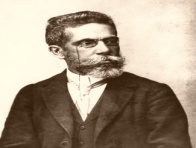 PREFEITURA MUNICIPAL DE SÃO BENEDITO DO RIO PRETO-MACONCURSO PÚBLICO INSTITUTO MACHADO DE ASSISSeriedade, Compromisso e CompetênciaFORMULÁRIO PARA RECURSO – SOMENTE PARA O CARGO DE PROFESSOR DE GEOGRAFIA E TECNÓLOGO EM RADIOLOGIA MÉDICA) SENHOR DIRETOR DA DIRETORIA DE CONCURSOS PROCESSOS E SELEÇÃO – IMASOLICITA:FUNDAMENTAÇÃO:C A R G O:  (Colocar o nome do cargo)NOME DO CANDIDATO (LETRA DE FORMA)NOME DO CANDIDATO (LETRA DE FORMA)Nº DE INSCRIÇÃOENDEREÇOCEPIDENTIDADEDISCIPLINA / CONTEÚDO  (   ) Português (   ) Conhecimentos Gerais / Atualidades (   ) Conhecimentos Pedagógicos e Legislação (   ) Conhecimentos Específicos                           Marque um “x”QUESTÃONº: __________             ALTERAÇÃO DE GABARITO               ANULAÇÃO DA QUESTÃO